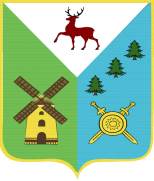 Управление образования Администрации  Володарского муниципального районаНижегородской областиПРИКАЗот 04.09.2014                                                                                № 371Об  утверждении Положенияо проведении единых мониторинговых работ в образовательных организацияхВолодарского  муниципального  района    На основании Федерального закона от 29.12.2012 №273-ФЗ «Об образовании в Российской Федерации», постановления Правительства РФ от 30 марта 2013 года №286 «О формировании независимой системы оценки качества работы организаций, оказывающих социальные услуги», Государственной программы Российской  Федерации «Развитие образования»  на 2013-2020 годы,  с целью вовлечения общественности в формирование и реализацию образовательной политики, повышения эффективности государственной политики в области образования,  содействия расширению коллегиальных, демократических форм управления и воплощения в жизнь государственно- общественных принципов управления,  а также с целью получения достоверной информации о качестве учебных достижений учащихся образовательных организаций Володарского муниципального района.ПРИКАЗЫВАЮ:Утвердить Положение о проведении единых мониторинговых работ в образовательных организациях Володарского муниципального района (Приложение №1)НачальникУправления образования                              Т.М. МастрюковаКобышко К.П.4-24-00Приложение №1к приказу  Управления образования от 04.09.2014 года №371 Положениео проведении единых мониторинговых работ в образовательных организациях  Володарского муниципального  района Нижегородской области.1.Общие положения1.1. Настоящий порядок  проведения единых мониторинговых работ в общеобразовательных организациях  Володарского муниципального района  (далее - порядок) разработан:- На основании Федерального закона от 29.12.2012 №273-ФЗ «Об образовании в Российской Федерации»; - Постановления Правительства РФ от 30 марта 2013 года №286 «О формировании независимой системы оценки качества работы организаций, оказывающих социальные услуги», с целью вовлечения общественности в формирование и реализацию образовательной политики, повышения эффективности государственной политики в области образования,  содействия расширению коллегиальных, демократических форм управления и воплощения в жизнь государственно- общественных принципов управления, а также с целью широкого информирования общественности о деятельности Управления образования администрации Володарского муниципального района (далее -Управление образования) и образовательных организаций района;- Государственной программы Российской  Федерации «Развитие образования»  на 2013-2020 годы.1.2. Порядок устанавливает требования к проведению единых мониторинговых работ в общеобразовательных организациях Володарского муниципального района  (далее – мониторинговые работы), определяет функции, взаимодействие и организацию деятельности исполнителей.1.3. Руководство и координацию деятельности по проведению мониторинга осуществляет информационно-диагностический кабинет Управление образования.1.4. Действие положения распространяется на все муниципальные образовательные организации, реализующие программы  начального общего, основного общего, среднего общего образования в соответствии с федеральными государственными образовательными стандартами.1.5. Мониторинг  проводится в целях получения достоверных данных о качестве учебных достижений учащихся  1-11-х  классов образовательных организаций в соответствии с циклограммой проведения единых мониторинговых работ согласно плана Управления образования.1.6. Единые мониторинговые работы проводятся в форме тестовых и контрольных работ на основе единых заданий.1.7. Руководство и координацию мероприятий по проведению мониторинга осуществляет информационно-диагностический кабинет Управления образования.1.8. Срок данного Положения не ограничен, дополнения и изменения к нему утверждаются приказом Управления образования.Организация и проведение мониторинговых работМониторинг предполагает изучение уровня  учебных  достижений учащихся с 1 по 11 класс по общеобразовательным предметам учебного плана.  Для проведения мониторинга используются контрольно-измерительные материалы  по соответствующим предметам.Содержание КИМов определяется обязательным минимумом содержания основных образовательных программ, в соответствии с пройденным материалом учебника. Объем всех работ рассчитан на 40-45 минут (урок), кроме репетиционного ЕГЭ и ОГЭ Управления образования: осуществляет нормативное правовое  обеспечение мониторинга в пределах своей компетенции;распределяет функции исполнителей и определяет общеобразовательные организации и классы, участвующих в мониторинговых работах;обеспечивает информирование участников образовательного процесса  о результатах проведенных  мониторинговых работ  через   официальный сайт Управления образования (www.volodarsk-uo.ru );разрабатывает форму и примерное содержание  итогового отчета о результатах проведения мониторинга;представляет статистические и аналитические данные результатов мониторинга на совещании руководителей образовательных организаций;утверждает рейтинг образовательных учреждений по результатам мониторинга; принимает управленческие решения по повышению качества образования в муниципальной системе образования;Включает данные по итогам мониторинга в ежегодный публичный отчет  Управления образования.Районные методические объединения учителей – предметников:обеспечивают проведение мероприятий по развитию педагогических систем;проводят разработку контрольно-измерительных материалов для оценки учебных достижений учащихся и критериев оценивания  рабочих учебных программ;руководители районных методических объединений проводят  анализ методических затруднений;  обеспечивают практическое решение проблем, выявленных в ходе мониторинга;обеспечивают обмен опытом работы по вопросам контрольно-оценочной деятельности и совершенствования образовательного процесса. Образовательные организации:проводят подготовку учащихся  к мониторингу,    содействуют созданию благоприятного микроклимата среди участников образовательного процесса в период подготовки и проведения мониторинга; обеспечивают проведение в образовательной организации единых мониторинговых работ;заместители директора по УВР, осуществляют сбор, обработку и предоставление  результатов мониторинговых работ  по единой форме на электронный адрес ИДК (volod_idk@mail.ru).